Policy TemplateX.X 	Policy OverviewX.X 	Policy Statement X.X 	Additional DocumentsQuality Assurance Handbook (QAH) Part XQuality Assurance Handbook (QAH) Part X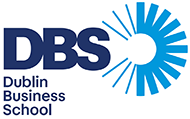 Document Name Policy Document Number Version Reference Document OwnerRoles with Aligned Responsibility ApplicabilityApproved ByApproval DateDate Policy Becomes Active Revision CycleRevision History/Amalgamation HistoryAdditional Information References/ Supporting Documentation